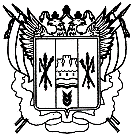 РОСТОВСКАЯ ОБЛАСТЬ МИЛЮТИНСКИЙ РАЙОНАДМИНИСТРАЦИЯ ЛУКИЧЁВСКОГО СЕЛЬСКОГО ПОСЕЛЕНИЯПОСТАНОВЛЕНИЕ  07.11.2018г.					№ 43		                             х.СулинскийО  внесении изменений в постановление № 28-аот 31.03.2016г. о создании комиссии по  проведению аттестации  муниципальных служащих  в Администрации Лукичёвского сельского поселенияВ соответствии со статьей 18 Федерального закона от 02.03.2007 № 25-ФЗ "О муниципальной службе в Российской Федерации", Положением "О проведении аттестации муниципальных служащих в органах местного самоуправления Лукичёвского сельского поселения", утвержденным решением Собрания депутатов Лукичёвского сельского поселения 17.06.2008 №14, в целях определения уровня профессиональной подготовки и соответствия муниципальных служащих замещаемым должностям муниципальной службыПОСТАНОВЛЯЮ:1.Создать аттестационную комиссию по проведению аттестации муниципальных служащих и утвердить ее состав согласно приложению № 1.2. Утвердить Положение об аттестационной комиссиипо проведению аттестации муниципальных служащих  согласно приложению № 2.        3.Контроль за исполнением настоящего постановления  оставляю за собой.Глава Администрации Лукичёвскогосельского поселения					            Г.И.ГарбузПриложение № 1к постановлению  АдминистрацииЛукичёвского сельского поселения  № 43  от 07.11.2018г.СОСТАВАТТЕСТАЦИОННОЙ КОМИССИИ ПО ПРОВЕДЕНИЮ АТТЕСТАЦИИМУНИЦИПАЛЬНЫХ СЛУЖАЩИХГлава Администрации Лукичёвскогосельского поселения					                    Г.И.ГарбузПриложение № 2к постановлению  АдминистрацииЛукичёвского сельского поселения  № 43 от 07.11.2018г.  ПОЛОЖЕНИЕОБ АТТЕСТАЦИОННОЙ КОМИССИИ ПО ПРОВЕДЕНИЮ АТТЕСТАЦИИМУНИЦИПАЛЬНЫХ СЛУЖАЩИХ1. Общие положения1.1. Аттестационная комиссия по проведению аттестации муниципальных служащих (далее - комиссия) создается в целях определения соответствия муниципального служащего замещаемой должности муниципальной службы на основе оценки его профессиональной трудовой деятельности.	1.2. Комиссия в своей деятельности руководствуется Конституцией Российской Федерации, федеральными конституционными законами, федеральными законами, указами и распоряжениями Президента Российской Федерации, постановлениями и распоряжениями Правительства Российской Федерации, Уставом МО «Милютинский район», Федеральным Законом РФ от 02.03.07г. №25-ФЗ «О муниципальной службе в Российской Федерации», другими нормативными правовыми актами Ростовской области, а также настоящим Положением.2. Состав комиссии2.1. Комиссия состоит из председателя, секретаря и членов комиссии.2.2. Председатель комиссии организует работу комиссии, распределяет обязанности между членами комиссии, председательствует на заседаниях комиссии, ведет личный прием муниципальных служащих, рассматривает предложения, заявления и жалобы.В случае временного отсутствия председателя комиссии (болезнь, отпуск и другие уважительные причины) полномочия председателя комиссии по его поручению осуществляет один из членов комиссии.2.3. Все члены комиссии при принятии решений обладают равными правами.2.4. В случае необходимости на заседание комиссии приглашаются иные должностные лица Администрации Лукичёвского сельского поселения. Приглашенные могут участвовать в работе комиссии, вносить дополнения к сообщению муниципального служащего, к его характеристике, сообщать свое мнение по оценке аттестуемого без права голоса.3. Порядок работы комиссии3.1. Заседание комиссии считается правомочным, если на нем присутствует не менее двух третей от общего числа членов комиссии.3.2. Заседание комиссии проводится с приглашением аттестуемого муниципального служащего.3.3. Комиссия рассматривает представленные документы, заслушивает сообщения аттестуемого муниципального служащего, а в случае необходимости - его непосредственного руководителя о профессиональной трудовой деятельности муниципального служащего.В целях объективного проведения аттестации после рассмотрения представленных аттестуемым муниципальным служащим дополнительных сведений о своей профессиональной трудовой деятельности за аттестационный период комиссия вправе перенести аттестацию на следующее заседание комиссии.3.4. Обсуждение профессиональных и личностных качеств муниципального служащего применительно к его профессиональной трудовой деятельности должно быть объективным и доброжелательным.Профессиональная трудовая деятельность муниципального служащего оценивается комиссией на основе определения его соответствия квалификационным требованиям по замещаемой должности муниципальной службы, его участия в решении поставленных перед органом местного самоуправления задач, сложности выполняемой им работы, ее эффективности и результативности.При этом учитываются результаты исполнения муниципальным служащим должностной инструкции, профессиональные знания и опыт работы муниципального служащего, соблюдение муниципальным служащим ограничений, отсутствие нарушений запретов и обязательств, установленных законодательством о муниципальной службе, а при аттестации муниципального служащего, наделенного организационно-распорядительными полномочиями по отношению к другим муниципальным служащим, также организаторские способности.3.5. Решение комиссии принимается в отсутствие аттестуемого муниципального служащего и его непосредственного руководителя открытым голосованием простым большинством голосов присутствующих на заседании членов комиссии. При равенстве голосов муниципальный служащий признается соответствующим замещаемой должности муниципальной службы.На период аттестации муниципального служащего, являющего членом комиссии, его членство в этой комиссии приостанавливается.3.6. По результатам аттестации муниципального служащего комиссия выносит решение о том, соответствует муниципальный служащий замещаемой должности муниципальной службы или не соответствует.Комиссия может давать рекомендации о поощрении отдельных муниципальных служащих за достигнутые ими успехи в работе, в том числе о повышении их в должности, а в случае необходимости рекомендации об улучшении деятельности аттестуемых муниципальных служащих, о направлении отдельных муниципальных служащих на повышение квалификации.3.7. Результаты аттестации сообщаются аттестованным муниципальным служащим непосредственно после подведения итогов голосования.3.8. Результаты аттестации заносятся в аттестационный лист муниципального служащего. Аттестационный лист подписывается председателем, секретарем и членами комиссии, присутствовавшими на заседании.Муниципальный служащий знакомится с аттестационным листом под расписку.3.9. Секретарь комиссии ведет протокол заседания комиссии, в котором фиксирует ее решения и результаты голосования. Протокол заседания комиссии подписывается председателем, секретарем и членами комиссии, присутствовавшими на заседании.3.10. Материалы аттестации передаются Главе Лукичёвского сельского поселения не позднее чем через семь дней после ее проведения.4. Заключительные положения	4.1.Члены аттестационной комиссии проходят аттестацию на общих основаниях.	4.2. Изменения в состав аттестационной комиссии вносятся постановлением Администрации Лукичёвского сельского поселения. Глава Администрации Лукичёвскогосельского поселения					           Г.И.ГарбузГарбуз Георгий Иванович                        - Глава Администрации  Лукичёвского сельского поселения, председатель комиссии;Гнедко Ольга ВикторовнаИнспектор по кадровой работе Администрации Лукичёвского сельского поселения, секретарь комиссии;Члены комиссии:Члены комиссии:Донченко Виктор НиколаевичГлава Лукичёвского сельского поселения;                                                                  Гульцева Татьяна Владимировна- Депутат Лукичёвского сельского поселения;Шакалова Кристина Владимировна-Инспектор по земельным и имущественным отношениям Администрации Лукичёвского сельского поселения.